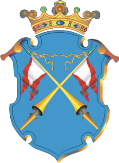 Республика КарелияАДМИНИСТРАЦИЯ КААЛАМСКОГО СЕЛЬСКОГО ПОСЕЛЕНИЯПОСТАНОВЛЕНИЕот «11» июля  2018 года                                                                        №  18Об отмене Постановления Администрации Кааламского сельского поселения № 17 от 29.06.2018г. «О внесении изменений
в муниципальную программу Кааламского сельского поселения «Формирование современной городской среды на территории Кааламского сельского поселения на 2018-2022 годы»В соответствии со ст.53 Федерального закона от 06.10.2003 N 131-ФЗ "Об общих принципах организации местного самоуправления в Российской Федерации" с целью реализации приоритетного проекта Министерства строительства и жилищно-коммунального хозяйства Российской Федерации «Формирование комфортной городской среды»  на территории Кааламского сельского поселения, руководствуясь Уставом Кааламского сельского поселения, Администрация Кааламского сельского поселения постановляет:Отменить Постановление Администрации Кааламского сельского поселения № 17 от 29.06.2018г. «О внесении изменений в муниципальную программу Кааламского сельского поселения «Формирование современной городской среды на территории Кааламского сельского поселения на 2018-2022 годы».Настоящее постановление вступает в силу с момента принятия.Разместить данное постановление на официальном сайте Кааламского сельского поселения http://www.admkaalamskoe.ru.Глава Кааламского сельского поселения                                 А.М.Мищенко